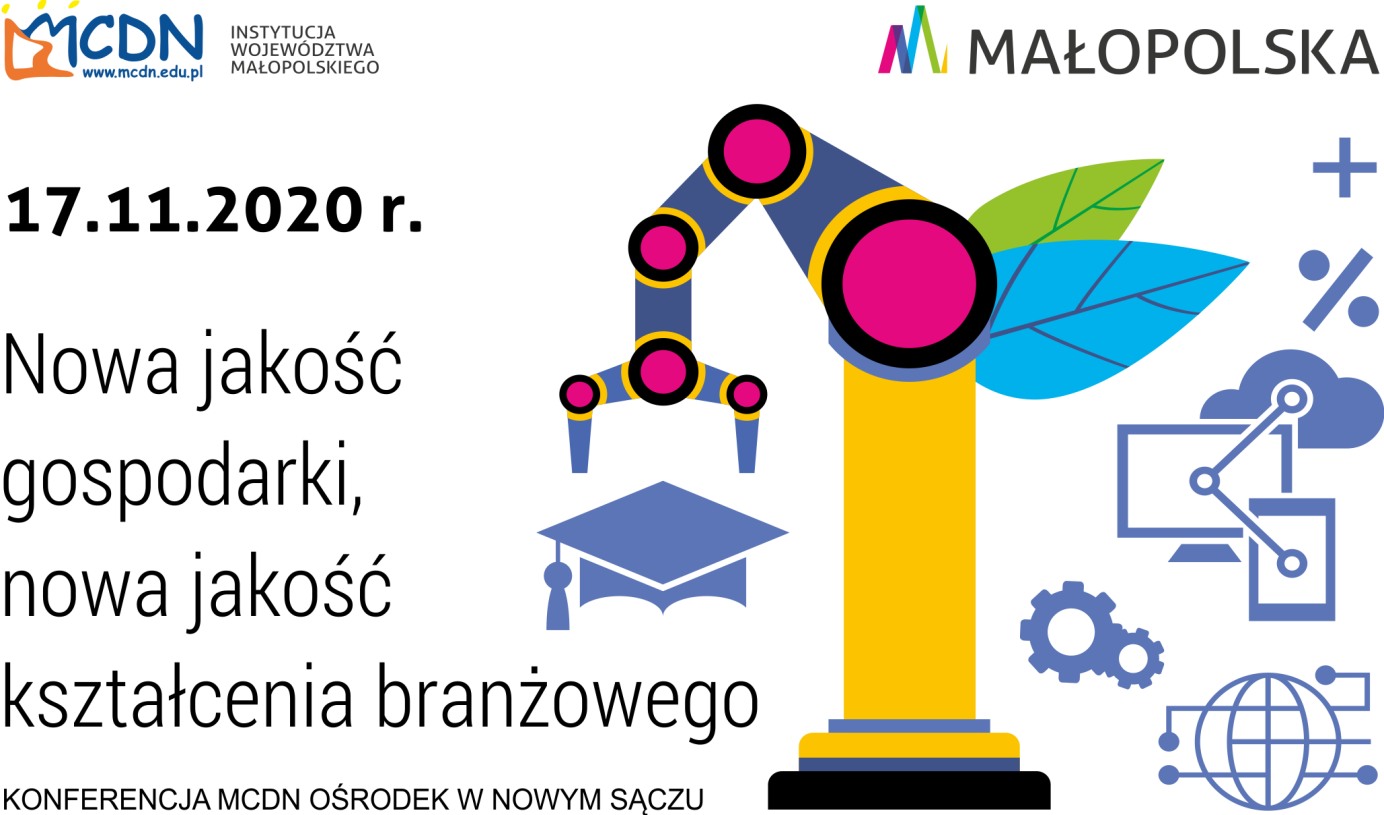 Termin: 17.11.2020 r., godz. 13:00-14:20 Miejsce: konferencja będzie realizowana hybrydowo – transmisja zostanie przeprowadzona ze specjalnie przygotowanego studia znajdującego się w MCDN Ośrodku w Nowym Sączu; uczestnicy będą brać udział zdalnie – po zalogowaniu się w SRS otrzymają link aktywacyjny umożliwiający dostęp do MS Teams Adresat: dyrektorzy i nauczyciele szkolnictwa branżowego, doradcy zawodowy szkół podstawowych i ponadpodstawowych Program konferencji: 13:00 – 13:10 Otwarcie konferencji p. dr Łukasz Cieślik, dyrektor Małopolskiego Centrum Doskonalenia Nauczycieli 13:10 – 13:40 Prezentacja dobrych praktyk i podsumowanie przez Dyrektorów Szkół  p. Renata Stępień,  dyrektor Zespołu Szkół Technicznych w Gorlicach p. Andrzej Góra, dyrektor Zespołu Szkół Samochodowych im. inż. Tadeusza Tańskiego w Nowym Sączu p. Iwona Sikorska, dyrektor Zespołu Szkół im. Władysława Orkana w Marcinkowicach 13:40 – 13:55 „Kształcenie branżowe siłą rynku pracy” p. Michał Kądziołka, Wicedyrektor Wojewódzkiego Urzędu Pracy w Krakowie 13:55 – 14:10 „Ja Absolwent u przyszłego Pracodawcy – sukces rozmowy i perspektywa kariery” p. Zygmunt Fryczek, Wicedyrektor Małopolskiego Centrum Doskonalenia Nauczycieli ds. Ośrodka w Nowym Sączu 14:10 – 14:20 Podsumowanie p. Bolesław Bielak, nauczyciel-doradca metodyczny Małopolskie Centrum Doskonalenia Nauczycieli, Ośrodek w Nowym Sączu Udział w konferencji jest bezpłatny. Zapisz się Zapraszamy!  